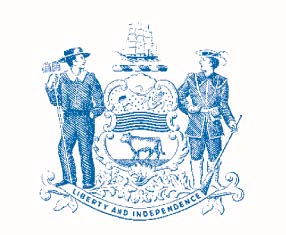 STATE OF DELAWAREEXECUTIVE DEPARTMENTOFFICE OF MANAGEMENT AND BUDGETAugust 19, 2013TO:		ALL OFFERORS FROM:	MICHAEL BACU		STATE CONTRACT PROCUREMENT OFFICERSUBJECT:	ADDENDUM TO REQUEST FOR PROPOSALCONTRACT NO. GSS13695-TIME_LABORTime and Attendance Management SolutionADDENDUM #4 This Addendum is issued to provide Labor Agreements as additional clarification for question #8 identified during the Question and Answer period of the solicitation.  All other terms and conditions remain the same.Q8.	Section 2, Scope of Services, Paragraph 6, Statewide Implementation (2nd Phase) duration 18-24 months, Page 4, The chart, “Current Organization Statistics”Does each local chapter of the noted unions (Teamsters, AFSCME) have separate governing pay policies?  If so, can you estimate how similar those policies are?  Do each of the following unions follow separate pay policies: Communications Workers of America, FO Police, DE State Troopers Association, DE State Education Association, American Association of University Professors, The Federation, DE Association of School Administrators, United Auto?Bargaining Agreements for the Delaware State Troopers, 911 Dispatchers, and Communications Civilian Workers are provided below for reference.  Please click on the embedded .pdf files to open the documents.  	All other terms and conditions remain the same.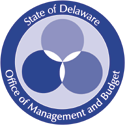 GOVERNMENT SUPPORT SERVICES – CONTRACTING100 ENTERPRISE PLACE – SUITE 4 – DOVER, DE 19904-8202Phone: (302) 857-4550 – Fax: (302) 739-3779 – GSS.OMB.DELAWARE.GOV